УТВЕРЖДЕНОПриказом Министерстваздравоохранения Донецкой Народной Республики03.06.2016 № 550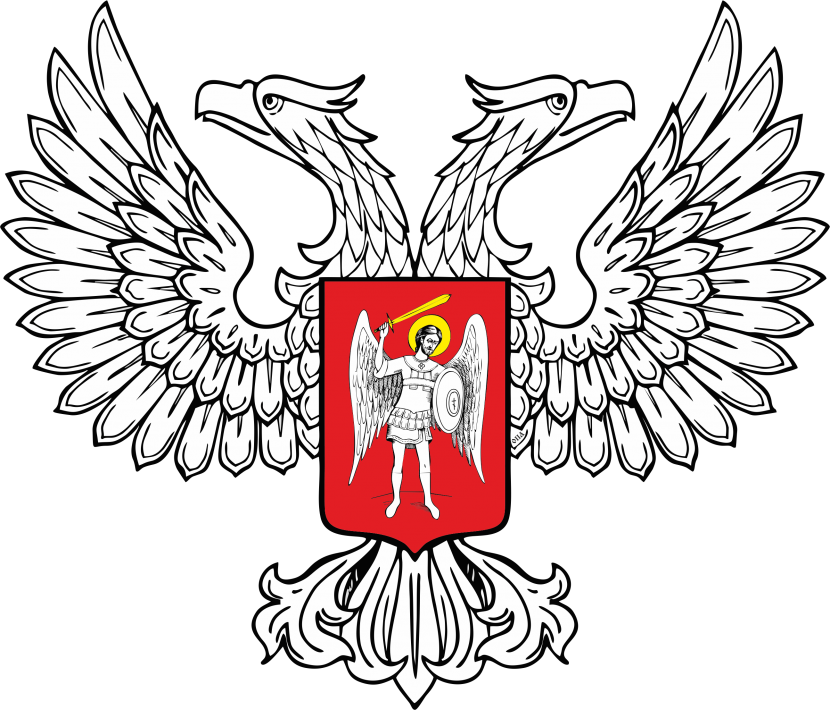 ИНСТРУКЦИЯпо заполнению формы первичной учетной документации № 503-2/у«Справка №________ о результате теста на ВИЧ»1.Инструкция определяет порядок заполнения формы первичной учетной       документации № 503-2/у «Справка №_______ о результате теста на ВИЧ» (далее - форма № 503-2/у) (приложение).2. В верхнем левом углу формы № 503-2/у указываются наименование           министерства, другого центрального органа исполнительной власти, предприятия, учреждения, организации, в сфере управления которых находится учреждение здравоохранения, медицинские работники которого осуществляют консультирование, его наименование и местонахождение (полный почтовый адрес), идентификационный код.3. Форма № 503-2/у выдается человеку, который прошел тест на ВИЧ, по его требованию. При анонимном обследовании эта форма не выдается.4. Форма № 503-2/у заполняется врачом учреждения здравоохранения, который непосредственно выдал пациенту направление в манипуляционный кабинет для     взятия крови с целью проведения теста на ВИЧ и/или получил результат этого исследования. 5. При получении результатов теста супругами или семейной парой форма  № 503-2/у выдается каждому лично. 6. Форма № 503-2/у подписывается врачом и заверяется печатью учреждения.   Министр здравоохранения  		В.В. Кучковой